Supplement 1. Text box explaining the organizational structure of Dutch out-of-hours primary care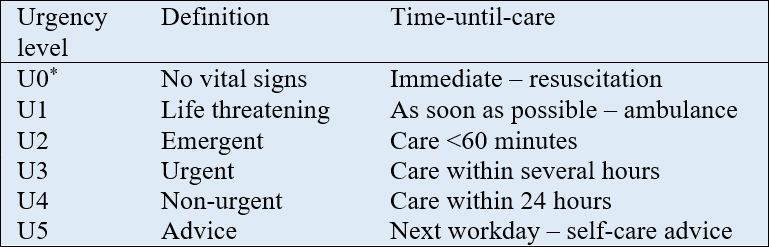 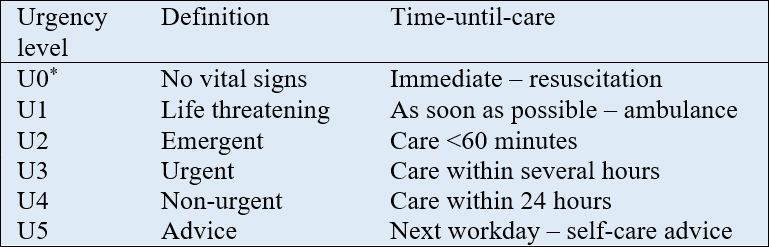 